ARTIKELPENGARUH PERAN KEPEMIMPINAN, BUDAYA ORGANISASI, DAN KOMPETENSI TERHADAP KOMITMEN YANG BERIMPLIKASI PADA KINERJA DOSEN DI UNIVERSITAS NEGERI BARU (UNB) JAWA BARATINFLUENCE OF THE ROLE OF LEADERSHIP, ORGANIZATIONAL CULTURE AND COMPETENCE ON COMMITMENTS THAT IMPLY THE PERFORMANCE OF LECTURERS AT NEW STATE UNIVERSITY OF WEST JAVAEMAN SULAEMANNPM : 139010042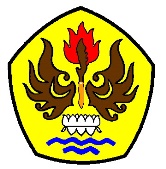 PROGRAM DOKTOR ILMU MANAJEMENPROGRAM PASCASARJANAUNIVERSITAS PASUNDAN BANDUNG 2019ABSTRAKEman Sulaeman 139010042, Pengaruh Peran Kepemimpinan, Budaya Organisasi dan Kompetensi Terhadap Komitmen Yang Berimplikasi Pada Kinerja Dosen di Universitas Negeri Baru Jawa BaratTuntutan imajinasi masyarakat terhadap Perguruan Tinggi Negeri (PTN) sebagi pendidikan Tinggi yang berkualitas menjadikan posisi Universitas Negeri Baru (UNB) harus dapat bersaing dengan PTN-PTN yang lebih dahulu eksis. Maka UNB perlu melakukan perbaikan guna mencapai dan mengejar ketertinggalan dari PTN yang lebih dahulu agar UNB ke depan serta diharapkan dapat menyelesaikan berbagai permasalahan dan tantangan sehingga apa yang dicita-citakan dapat tercapai secara maksimal yang berdasarkan visi, misi dan tujuan yang akan dicapai di dalam Tri Dharma Perguruan Tinggi.Kajian penelitian ini bertujuanuntuk memperoleh bukti-bukti empirik dan menemukan kejelasan fenomena serta kesimpulan tentang pengaruh peran kepemimpinan, budaya organisasi dan kompetensi terutama kaitan dengan kinerja dosen pada PTNB di Jawa Barat yang lebih menekankan pada Ilmu Manajemen.Metode yang digunakan adalah metode deskriptif dan verifikatif, dengan teknik sampling yang digunakan metode cluster stratified proportional sampling. Penggunaan sitem cluster dalam penelitian ini untuk mendapatkan data yang proposional dari masing-masing objek penelitian pada PTNB dan menggunakan sistem stratified untuk mendapatkan data guna mendapatkan derajat jabatan akademik atau golongan di masing-masing UNB. Analisis penelitian ini menggunakan metode Structural Equation Model (SEM).Hasil penelitian mengenai pengaruh peran kepemimpinan, budaya organisasi dan kompetensi terhadap komitmen yang berimplikasi pada kinerja dosen dapat diambil kesimpulan secara keseluruhan pada katagori cukup baik menuju baik. Peran kepemimpinan, budaya organisasi dan kompetensi memiliki total sebesar 72.50% yang membentuk peningkatan komitmen, dimana variabel peran kepemimpinan memberikan kontribusi yang paling kecil terhadap komitmen sebesar 12.40%, kemudian variabel budaya organisasi sebesar 21.79%, dan yang paling dominan kompetensi sebesar 38.31%. Kontribusi komitmen terhadap kinerja dosen sebesar 82.81%Kata Kunci: Peran kepemimpinan, budaya organisasi, kompetensi, komitmen, kinerja dosen, PTNB, UNBA B S T R A KEman Sulaeman 139010042, Influence of the Role of Leadership, Organizational Culture and Competence on Commitments That Imply the Performance of Lecturers at New State University of West JavaThe demands of the public imagination towards State Universities (SU) as quality Higher education make the position of the New State University (UNB) must be able to compete with PTNs that exist first. Then UNB needs to make improvements in order to achieve and catch up with the earlier SU so that the UNB will come forward and is expected to solve various problems and challenges so that what is aspired can be achieved optimally based on the vision, mission and objectives to be achieved in the Tri College Dharma.This research study aims to obtain empirical evidence and find clarity of phenomena and conclusions about the influence of leadership roles, organizational culture and competence, especially in relation to the performance of lecturers at PTNB in ​​West Java who place more emphasis on Management Sciences.The method used is descriptive and verification method, with the sampling technique used cluster stratified proportional sampling method. The use of the cluster system in this study is to obtain proportional data from each object of research at PTNB and to use the stratified system to obtain data in order to obtain academic or class positions in each UNB. The analysis of this study uses the Structural Equation Model (SEM) method.The results of the study on the influence of leadership roles, organizational culture and competence on commitment that have implications for the performance of lecturers can be taken as a whole conclusion in the category that is good enough to go well. The leadership role, organizational culture and competence have a total of 72.50% which forms an increase in commitment, where the leadership role variable contributes the smallest to commitment of 12.40%, then the organizational culture variable is 21.79%, and the most dominant competency is 38.31%. Contribution of commitment to lecturer performance by 82.81%Keywords: Leadership role, organizational culture, competence, commitment, lecturer performance, PTNB, UNBdengan jumlah sampel sebanyak 438 orang administrasi dan diplomatik yang sudah berpengalam kerja di atas 10 tahun. Hasilnya antara lain dapat disimpulkan bahwa terdapat hubungan yang signifikan antara komitmen organisasi terhadap kinerja karyawan dengan r = 0.355 p < 0,001.Hasil penelitian di atas selaras dengan temuan Khan et.al. (2010) dalam melakukan penelitian tentang, “The Impacts of Organizational Commitment an Employee Job Performance” terhadap 153 pekerja perminyakan milik pemerintah dan swasta di Pakistan menyimpulkan bahwa terdapat hubungan yang positif dan signifikan antara komitmen organisasi terhadap kinerja karyawan (r = 0.374 p < .001).Temuan-temuan di atas dikuatkan oleh hasil penelitian Nur’aeni (2011) yang menyebutkan bahwa komitmen dosen yang makin tinggi cenderung membuat kinerja dosen semakin baik. Artinya bahwa komitmen berpengaruh signifikan Kinerja Dosen.